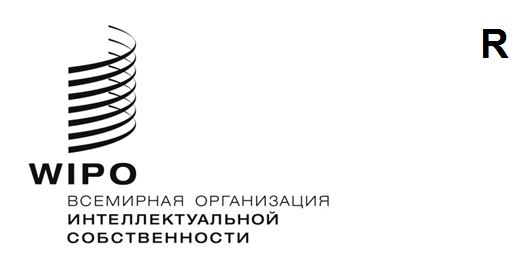 DLT/2/PM/5оригинал:  английскийдата:  26 сентября 2023 годаПодготовительный комитет Дипломатической конференции по заключению и принятию договора о законах по образцам (ДЗО)Женева, 9–11 октября 2023 годаПОВЕСТКА ДНЯ, СРОКИ И МЕСТО ПРОВЕДЕНИЯ ДИПЛОМАТИЧЕСКОЙ КОНФЕРЕНЦИИДокумент подготовлен Генеральным директоромВВЕДЕНИЕ	Генеральная Ассамблея Всемирной организации интеллектуальной собственности (ВОИС) на пятьдесят пятой (30-й внеочередной) сессии, состоявшейся в Женеве 14–22 июля 2022 года, постановила следующее (см. документ WO/GA/55/12, пункт 309):«Генеральная Ассамблея:рассмотрела содержание документа WO/GA/55/4;приняла решение созвать Дипломатическую конференцию для заключения и принятия Договора о законах по образцам, которая должна состояться не позднее 2024 года;постановляет созвать Подготовительный комитет во второй половине 2023 года для определения необходимых механизмов проведения Дипломатической конференции. На этом заседании Подготовительный комитет рассмотрит проект правил процедуры, который должен быть представлен на утверждение Дипломатической конференции, список приглашенных для участия в конференции, и текст проектов писем-приглашений, а также любые другие документы и организационные вопросы, касающиеся Дипломатической конференции. Подготовительный комитет также утвердит Основное предложение по административным и заключительным положениям Договора;с благодарностью приветствовала предложение ряда государств-членов принять у себя Дипломатическую конференцию не позднее 2024 года;поручает ПКТЗ провести специальную пятидневную сессию во второй половине 2023 года, предшествующую заседаниям Подготовительного комитета, для дальнейшего устранения любых существующих пробелов до приемлемого уровня. При этом понимается, что Подготовительный комитет пригласит к участию делегации-наблюдатели и наблюдателей;постановляет, что документы SCT/35/2 и SCT/35/3, а также предложение 2019 года, рассмотренное Генеральной Ассамблеей ВОИС (проекты статей и проект инструкции по праву и практике в области промышленных образцов), будут представлять собой субстантивные статьи Основного предложения для Дипломатической конференции. Подготовительный комитет включит в Основное предложение такие дополнительные договоренности ПКТЗ, которые будут достигнуты в соответствии с пунктом (e), выше, при том понимании, что любое государство-член и Специальная делегация Европейского союза могут вносить предложения на Дипломатической конференции.Генеральная Ассамблея ВОИС постановила созвать Дипломатические конференции для заключения и принятия международных правовых документов, касающихся интеллектуальной собственности, генетических ресурсов и традиционных знаний, связанных с генетическими ресурсами, и договора о законах по образцам не позднее 2024 года».	В соответствии с решением Генеральной Ассамблеи ВОИС в настоящем документе содержится проект повестки дня и информация о сроках и месте проведения Дипломатической конференции по заключению и принятию договора о законах по образцам (ДЗО).ПОВЕСТКА ДНЯ ДИПЛОМАТИЧЕСКОЙ КОНФЕРЕНЦИИ	Предлагаемый проект повестки дня Дипломатической конференции содержится в приложении к настоящему документу;  он составлен по образцу повестки дня предыдущих дипломатических конференций, проводившихся под эгидой ВОИС.СРОКИ И МЕСТО ПРОВЕДЕНИЯ ДИПЛОМАТИЧЕСКОЙ КОНФЕРЕНЦИИ	Вербальной нотой от 24 ноября 2022 года правительство Саудовской Аравии заявило, что заинтересовано провести в своей стране Дипломатическую конференцию по заключению и принятию договора о законах по образцам.  Со ссылкой на заявку Королевства Саудовская Аравия о проведении Дипломатической конференции по заключению и принятию договора о законах по образцам предлагается организовать Дипломатическую конференцию в Эр-Рияде (Королевство Саудовская Аравия) 
11–22 ноября 2024 года.5.	Подготовительному комитету предлагается одобрить проект повестки дня Дипломатической конференции, а также предлагаемые место проведения и сроки этого мероприятия.[Приложение следует]ПРОЕКТ ПОВЕСТКИ ДНЯ ДИПЛОМАТИЧЕСКОЙ КОНФЕРЕНЦИИОткрытие Конференции Генеральным директором ВОИСРассмотрение и принятие правил процедурыВыборы Председателя КонференцииРассмотрение и принятие повестки дняВыборы заместителей Председателя КонференцииВыборы членов Мандатной комиссииВыборы членов Редакционной комиссииВыборы должностных лиц Мандатной комиссии, Главных комитетов и Редакционной комиссииВступительные заявления делегаций и представителей наблюдателейРассмотрение первого доклада Мандатной комиссииРассмотрение текстов, предложенных Главными комитетамиРассмотрение второго доклада Мандатной комиссииПринятие Договора и ИнструкцииПринятие рекомендации, резолюции, согласованного заявления или заключительного актаЗаключительные заявления делегаций и представителей наблюдателейЗакрытие Конференции Председателем[Конец приложения и документа]